Gwiazdy na plakacie „Baby boom, czyli Kogel Mogel 5”Piąta część kultowej serii „Kogel Mogel” wejdzie do kin już 26 stycznia. Na ekranie ponownie obsada znana z poprzednich części: Maciej Zakościelny, Katarzyna Skrzynecka, Aleksandra Hamkało, Nikodem Rozbicki, Grażyna Błęcka-Kolska, Zdzisław Wardejn, Dorota Stalińska, Marian Opania, Małgorzata Rożniatowska, Wiktor Zborowski, Joanna Jarmołowicz, Wojciech Solarz. Prezentujemy plakat „Baby boom, czyli Kogel Mogel 5”.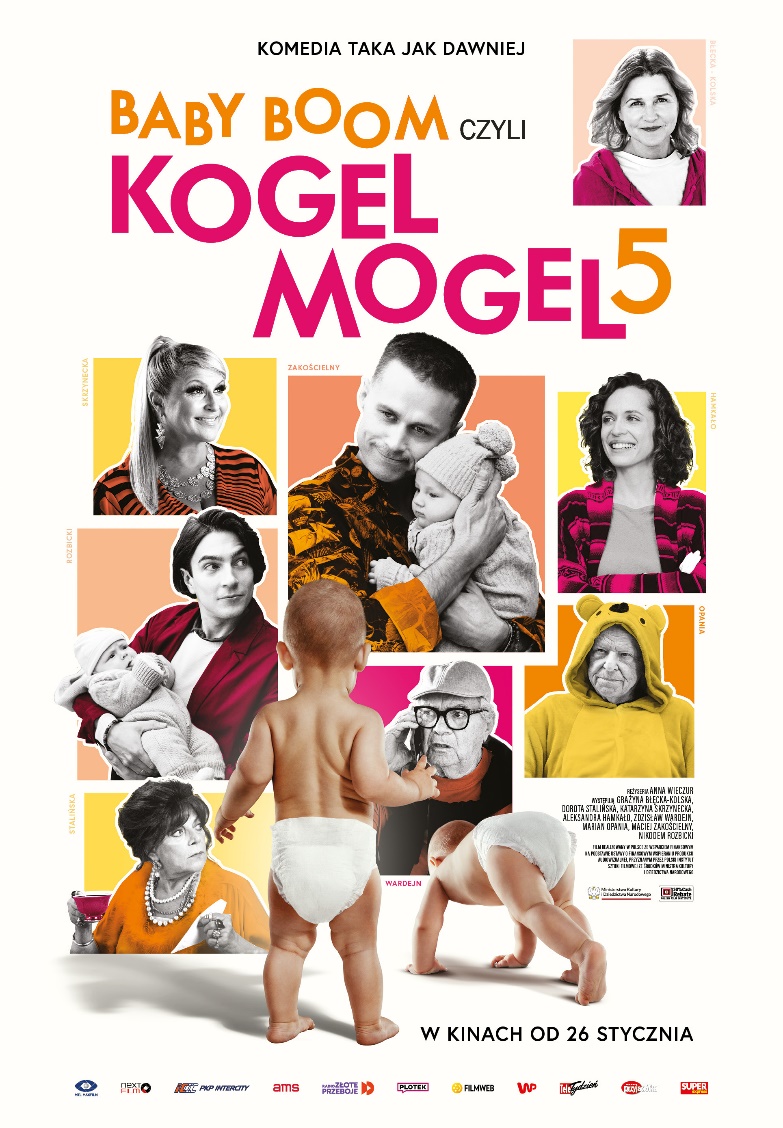 Co słychać u bohaterów, którzy zaskarbili sobie sympatię widzów? Marlena i Piotr Wolańscy (Katarzyna Skrzynecka i Maciej Zakościelny) wiodą życie jak z bajki – bogaci, zakochani, szczęśliwi. W dodatku w pięknej, nowej rezydencji – zabytkowym dworku − i z mamusią u boku. W ich idealnym domu brakuje jednak dwóch rzeczy: portretu odpowiedniego przodka oraz... śmiechu dziecka. Z pierwszym problemem Marlenka radzi sobie bez trudu i szlacheckie korzenie załatwia rodzinie niemal od ręki. Drugie zadanie okazuje się jednak trudniejsze...Z kolei Agnieszka i Marcin (Aleksandra Hamkało i Nikodem Rozbicki) zaczynają wspólne życie nieświadomi, że wkrótce czeka ich egzamin z dojrzałości. Gdy Agnieszka zachodzi w ciążę, musi odłożyć na półkę plany naukowej kariery i zostać po prostu mamą... A to okazuje się dużo trudniejsze niż obrona doktoratu i walka o habilitację razem wzięte. Zawada jako świeżo upieczony tata kompletnie sobie nie radzi i nagle... znika z domu. Wolańscy (Grażyna Błęcka-Kolska i Zdzisław Wardejn) to zgodna, kochająca się para, ale tylko do czasu! Gdy w związku Agnieszki i Marcina wybucha kryzys, ich rodzice też zaczynają się kłócić. I w finale stają po dwóch stronach rodzinnej barykady.„Nigdy nie wierz mężczyźnie, bo to cukierek maczany w truciźnie” – oto motto, którym Honorata, mamusia Marlenki (Dorota Stalińska), kieruje się od lat... i które nadal jest aktualne! Jest barwna jak rajski ptak, za to jej ostatni wybranek – Leopold – na tle żony wydaje się „pospolity niczym wrona”. Przeszłość Leopolda kryje jednak pewną tajemnicę... ZOBACZ ZWIASTUN Za reżyserię odpowiada Anna Wieczur. Producentem jest Tadeusz Lampka (MTL Maxfilm).BABY BOOM CZYLI KOGEL MOGEL 5Premiera: 26 stycznia 2024Obsada: Katarzyna Skrzynecka (Marlenka), Maciej Zakościelny (Piotruś), Nikodem Rozbicki (Marcin), Aleksandra Hamkało (Agnieszka), Dorota Stalińska (mama Marlenki), Marian Opania (Leopold Kapusta), Grażyna Błęcka-Kolska (Kasia), Zdzisław Wardejn (Wolański), Małgorzata Rożniatowska (Goździkowa), Wiktor Zborowski (starosta), Joanna Jarmołowicz (policjantka), Wojciech Solarz (policjant), Mayu Gralińska-Sakai (Mary), Krzysztof Szczepaniak (Marcel) Katarzyna Wuczko (Kamila), Zuzanna Predygier (Aneta)Reżyseria: Anna WieczurScenariusz: Doman Nowakowski, Anna Wiśniewska, Joanna JakubowskaZdjęcia: Waldemar SzmidtScenografia: Joanna MachaMontaż: Marceli Majer GMPKostiumy: Katarzyna GajewskaCharakteryzacja: Sylwia DynerowiczMuzyka: Ignacy ZalewskiDźwięk: Miłosz Jaroszek, Teresa BagińskaProducenci: Tadeusz Lampka
Produkcja: MTL Maxfilm Dystrybucja: Next FilmFILM REALIZOWANY W POLSCE ZE WSPARCIEM FINANSOWYM NA PODSTAWIE USTAWY O FINANSOWYM WSPIERANIU PRODUKCJI AUDIOWIZUALNEJ, PRZYZNANYM PRZEZ POLSKI INSTYTUT SZTUKI FILMOWEJ ZE ŚRODKÓW MINISTRA KULTURY I DZIEDZICTWA NARODOWEGO.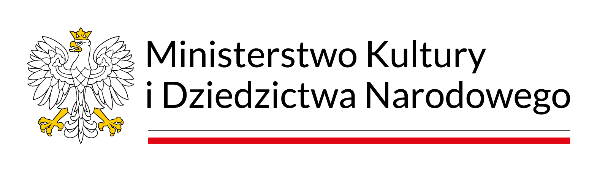 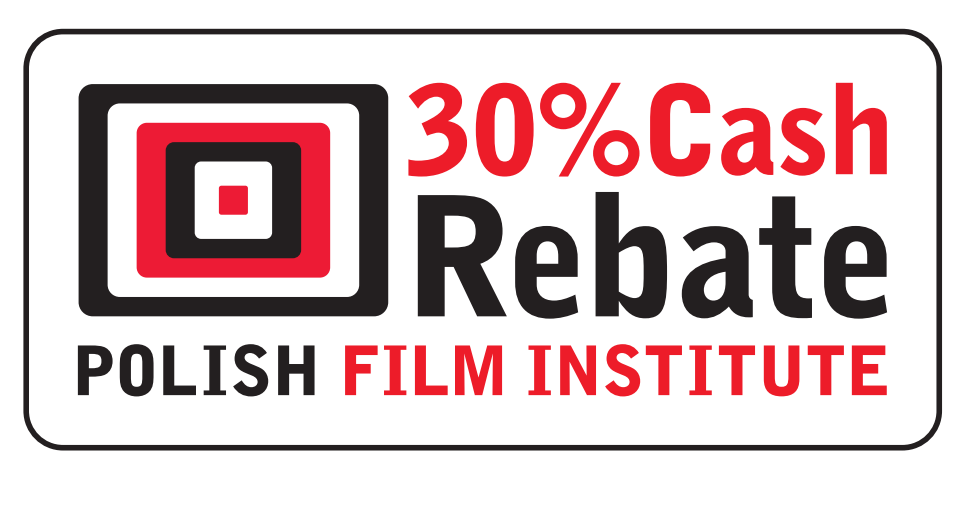 